I.Grup Yazıcı	1.Yazma Metodu :		LASERJET2.Yazma Hızı:			Dakikada 14 sayfaya kadar3.Baskı rengi:			Siyah-Beyaz4.İşlemci:			En az 234MHz5.Yazma Çözünürlüğü:	1200 dpi6.Aylık Baskı Hacmi:		Yaklaşık 5.000 Sayfa7.Medya Tipi:			A4, A5, Letter, Legal, Executive, B5 (JIS), B5 (ISO), C5, DL, Monarch, Com-108.Arabirim:			USB9.Bellek:			En az 2MB10.Diğer Öz. 1:		En az 150 Sayfa Giriş, 100 Sayfa Çıkış Kapasitesi11.Diğer Öz. 2:		İlk Sayfa Çıkış Süresi: 10sn den az				12.Diğer Öz.3:	a. Üzerinde 1 adet kartuş/toner olmalı; 1 adet kartuş/toner yedek olarak verilmelidir.	b. Bilgisayar ile bağlantı kabloları (USB+Paralel) ve güç kablosu birlikte verilmelidir. d. Donanımla ilgili doküman, disket veya CD mutlaka verilmelidirII.Grup Yazıcı1.Yazma Metodu :		LASERJET2.Yazma Hızı:			En az 21 ppm						3.Baskı rengi:			Siyah-beyaz					4.Yazma Çözünürlüğü:	En az 1200x1200 Dpi				5.Bellek:			En az 16 MB6.Arabirim:			USB + Paralel7.Kağıt girişi:			En az 260 sayfa8.Kağıt ölçüsü:		A49.İşletim Sistemi:		LINUX ,MAC 8.6 ,MAC 9.0 ,Mac OS 8.6 ,Mac OS 9.1 ,Dos, NT4.0 ,UNIX ,WIN Me ,WIN2000 ,WIN95 ,WIN98 ,Windows10.Yazıcı dilleri : 		PCL 6, PCL 5E, Postscript Level 2  11.Garanti Süresi:		En az 2 yıl olmalıdır.12.Diğer:	a. Üzerinde 1 adet kartuş/toner olmalı; 1 adet kartuş/toner yedek olarak verilmelidir.	b. Bilgisayar ile bağlantı kabloları (USB+Paralel) ve güç kablosu birlikte verilmelidir. d. Donanımla ilgili doküman, disket veya CD mutlaka verilmelidirIII.Grup Yazıcı1.Yazma Metodu :		LASERJET2.Yazma Hızı:			En az 21 ppm						3.Baskı rengi:			Siyah-beyaz					4.Yazma Çözünürlüğü:	En az 1200x1200 Dpi				5.Bellek:			En az 16 MB6.Arabirim:			USB2.0 + Ethernet 10/100Mbps 7.Kağıt girişi:			En az 260 sayfa8.Kağıt ölçüsü:		A49.İşletim Sistemi:		LINUX ,MAC 8.6 ,MAC 9.0 ,Mac OS 8.6 ,Mac OS 9.1 ,Dos, NT4.0 ,UNIX ,WIN Me ,WIN2000 ,WIN95 ,WIN98 ,Windows10.Yazıcı dilleri : 		PCL 6, PCL 5E, Postscript Level 2  11.Garanti Süresi:		En az 2 yıl olmalıdır.12.Diğer:	a. Üzerinde 1 adet kartuş/toner olmalı; 1 adet kartuş/toner yedek olarak verilmelidir.	b. Bilgisayar ile bağlantı kabloları (USB) ve güç kablosu birlikte verilmelidir. d. Donanımla ilgili doküman, disket veya CD mutlaka verilmelidirIV. Grup YAZICI + TARAYICI + FOTOKOPİ + FAX				                                                                                                         1. Yazma metodu:		LASERJET	2. Kağıt ölçüsü:		A4	3. Yazma Hızı:		En az 14 ppm						4. Yazma Çözünürlüğü:	En az 1200x1200 dpi					5. Bellek:			En az 32 MB6. Kağıt Kapasitesi:		En az 150 sayfa7. Tarama Çözünürlüğü:	En az 600x600 dpi8. Tarayıcı renk derinliği:	En az 24 bit9. Kopyalama Hızı:		En az 14 ppm10. Kopyalama Çözünürlüğü:En az 600x600 dpi11. Faks Hafızası:		En az 300 sayfa12. Faks Gönderim hızı:	En az 3sn./sayfa13. Fax Hızı:			En az 33600 bbs14. Arabirim:			USB2.0 + Paralel15. İşletim Sistemi:		DOS ,LINUX ,Mac OS 9.1 ,NT4.0 ,OS/2 ,WIN Me ,WIN2000,WIN3.1 ,WIN95 ,WIN98 ,Windows XP 16. Garanti Süresi:		En az 2 yıl olmalıdır.17. Diğer:	a. Üzerinde 1 adet kartuş/toner olmalı; 1 adet kartuş/toner yedek olarak verilmelidir.	b. Bilgisayar ile bağlantı kabloları (USB+Paralel) ve güç kablosu birlikte verilmelidir. d. Donanımla ilgili doküman, disket veya CD mutlaka verilmelidir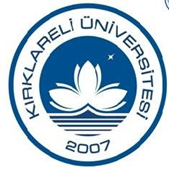 T. C.KIRKLARELİ ÜNİVERSİTESİBİLİMSEL ARAŞTIRMA PROJELERİ KOORDİNATÖRLÜĞÜYazıcı Teknik ŞartnamesiDoküman NoBPF- 1004/3T. C.KIRKLARELİ ÜNİVERSİTESİBİLİMSEL ARAŞTIRMA PROJELERİ KOORDİNATÖRLÜĞÜYazıcı Teknik Şartnamesiİlk Yayın Tarihi01.01.2011T. C.KIRKLARELİ ÜNİVERSİTESİBİLİMSEL ARAŞTIRMA PROJELERİ KOORDİNATÖRLÜĞÜYazıcı Teknik ŞartnamesiRevizyon Tarihi01.09.2018T. C.KIRKLARELİ ÜNİVERSİTESİBİLİMSEL ARAŞTIRMA PROJELERİ KOORDİNATÖRLÜĞÜYazıcı Teknik ŞartnamesiRevizyon No1T. C.KIRKLARELİ ÜNİVERSİTESİBİLİMSEL ARAŞTIRMA PROJELERİ KOORDİNATÖRLÜĞÜYazıcı Teknik ŞartnamesiSayfa Sayısı1/3